124th Annual VTFGA Meeting & Educational Program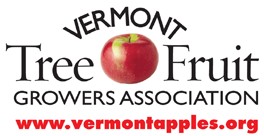 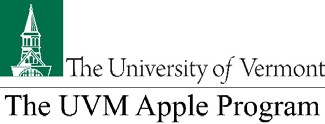 Thursday, February 13, 2020American Legion Hall, 49 Wilson Rd., Middlebury, VT Reduced rate, early registration deadline is February 3, 2020Meeting & Registration Fees for 2020Make check payable to: Vermont Tree Fruit Growers Association (VTFGA) & mail to:Mark BoyerVermont Tree Fruit Growers Assn.1823 Monkton Rd.Monkton, Vt 05469Name:Orchard/Company:Mailing Address:City, State, Zip:Phone:Email: